با سلام و احترام؛بدینوسیله از جنابعالی که با تکمیل فرم ذیل، ما را در شناسایی و درک نیازها و خواسته های خود و ارتقاء سطح خدمت رسانی به مشتریان یاری می رسانید، صمیمانه سپاسگزاری می گردد: خواهشمند است فرم را پس از تكميل به شماره یا آدرس الکترونیکی زير ارسال فرماييد. 	 تلفکس:  5-45644461–031	    پست الکترونیکی: sales@plasmatech.irکد مدرك : CO/FO/09فرم سنجش میزان رضایت مشتریان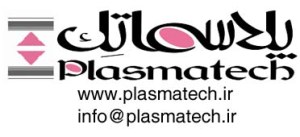 تاریخ تکمیل فرم : ......................فرم سنجش میزان رضایت مشتریانردیفپارامترهای ارزیابیپارامترهای ارزیابیضریب اهمیت پارامترامتیازامتیازامتیازامتیازامتیازردیفپارامترهای ارزیابیپارامترهای ارزیابیضریب 5-0خیلی ضعیفضعیفمتوسطخوبعالی1آیا اخلاق حرفه ای و روابط عمومی مناسب از طرف پرسنل مشاهده نموده اید؟آیا اخلاق حرفه ای و روابط عمومی مناسب از طرف پرسنل مشاهده نموده اید؟2میزان دسترسی به پرسنل یا مدیریت شرکت چگونه بوده است؟میزان دسترسی به پرسنل یا مدیریت شرکت چگونه بوده است؟3میزان انعطاف پذیری پرسنل و مدیریت در مواجهه با خواسته های شما چگونه بوده است؟میزان انعطاف پذیری پرسنل و مدیریت در مواجهه با خواسته های شما چگونه بوده است؟4کیفیت خدمات یا عملکرد  محصول را چگونه ارزیابی می نمایید؟کیفیت خدمات یا عملکرد  محصول را چگونه ارزیابی می نمایید؟5آیا به غیر ازتقاضای آن شرکت ،خدمات اضافه تری به شما ارائه گردیده است؟آیا به غیر ازتقاضای آن شرکت ،خدمات اضافه تری به شما ارائه گردیده است؟6آیا زمان تحویل یا سرعت انجام کار مورد رضایت شما بوده است؟آیا زمان تحویل یا سرعت انجام کار مورد رضایت شما بوده است؟7نحوه بسته بندی محصول چگونه بوده است؟نحوه بسته بندی محصول چگونه بوده است؟8آیا قیمت کالا یا هزینه خدمات دریافتی مورد رضایت بوده است؟آیا قیمت کالا یا هزینه خدمات دریافتی مورد رضایت بوده است؟9سهولت آشنایی شما با شرکت پلاسماتک چگونه بوده است؟سهولت آشنایی شما با شرکت پلاسماتک چگونه بوده است؟10ارائه مشاوره و ارائه اطلاعات فنی در هنگام خرید چگونه بوده است؟ارائه مشاوره و ارائه اطلاعات فنی در هنگام خرید چگونه بوده است؟11از نحوه حمل و نقل و ارسال محصول رضایت دارید؟از نحوه حمل و نقل و ارسال محصول رضایت دارید؟12آیا نحوه رسیدگی به شکایات شما مطلوب بوده است؟آیا نحوه رسیدگی به شکایات شما مطلوب بوده است؟13میزان رضایت شما از دریافت پاسخگویی پس از فروش چه میزان است؟میزان رضایت شما از دریافت پاسخگویی پس از فروش چه میزان است؟14نحوه عملکرد شرکت در مقایسه با رقبا را در کل چگونه ارزیابی می نمایید؟نحوه عملکرد شرکت در مقایسه با رقبا را در کل چگونه ارزیابی می نمایید؟15با توجه به تمامی مسائل فوق تمایل به ارائه سفارش جدید دارید؟با توجه به تمامی مسائل فوق تمایل به ارائه سفارش جدید دارید؟16چه میزان تمایل به معرفی این شرکت به مشتریان دیگر دارید؟چه میزان تمایل به معرفی این شرکت به مشتریان دیگر دارید؟جمع امتیازجمع امتیازجمع امتیازجمع امتیازنام و نام خانوادگی درخواست کننده: سمت:امضاءنام و نام خانوادگی درخواست کننده: سمت:امضاءنام و نام خانوادگی تکمیل کننده فرم :سمت:امضاءنام و نام خانوادگی تکمیل کننده فرم :سمت:امضاءنام و نام خانوادگی تکمیل کننده فرم :سمت:امضاءنام و نام خانوادگی تکمیل کننده فرم :سمت:امضاءنام و نام خانوادگی تکمیل کننده فرم :سمت:امضاءنام و نام خانوادگی تکمیل کننده فرم :سمت:امضاءنام و نام خانوادگی تکمیل کننده فرم :سمت:امضاء